Name _______________________________________________Date________________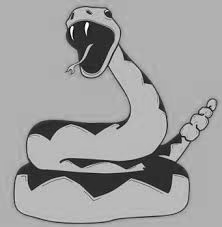 STRIKE BasicsFind Some Who... can give an example of how to show strength in the classroom._____________can explain the cell phone policy._____________can share the procedure for going to the restroom, getting water, or going to your locker._____________can explain the procedure for a fire drill._____________can share an appropriate outfit to wear to school._____________can identify the amount of behavior points you can earn a week in each class._____________can give of example of how to demonstrate tolerance in the hallway._____________can explain the difference between a minor and major referral._____________can give an example of where to use each level of volume._____________can explain the difference between conflict and bullying._____________can describe a mid-quarter reward activity._____________can identify the day of week school starts with 1st period._____________can describe how to show responsibility in the cafeteria._____________can explain what a positive referral is._____________can identify a person that will help if you have locker trouble._____________can explain why we use the S.T.R.I.K.E. matrix._____________can share how many signatures students should try and earn each week._____________can give one of their encore/elective teacher’s name._____________can share a time when they demonstrated integrity in the gym._____________can describe an end of quarter reward activity._____________can describe a strategy you use to stop unwanted behaviors._____________can share what they are looking forward to this year._____________can identify all the names of the administration (Principal, Assistant Principal and Dean)._____________can give an example of a time they used knowledge at home or in the community._____________can describe a situation where they showed empathy  towards another person._____________